¿QUE APRENDEREMOS?¿QUE NECESITO SABER?“No se es un perdedor hasta que se deja de intentarlo”Papitos, el trabajo de esta semana será volver a revisar elementos de guías anteriores. Tome un lápizRealice las actividades dispuestas en la guía con ayuda de sus padres.Siga las instrucciones de cada ítem de la guíaRealícenlo en silencio. 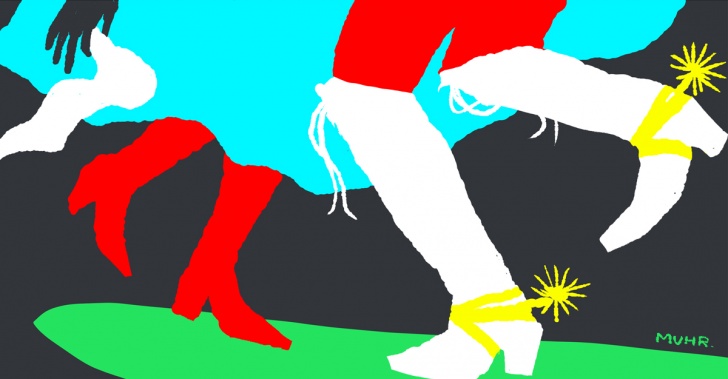 Juegos criollos más solicitados en Fiestas PatriasTrompo                                                Volantín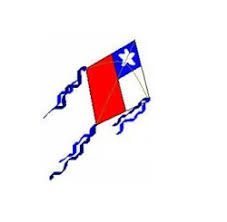 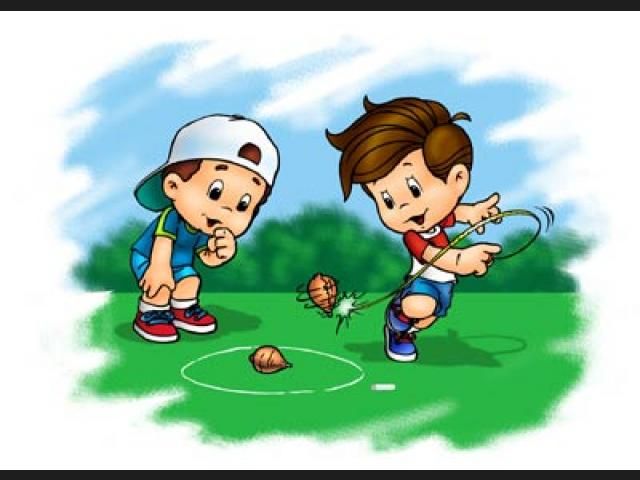 Rayuela                      Emboque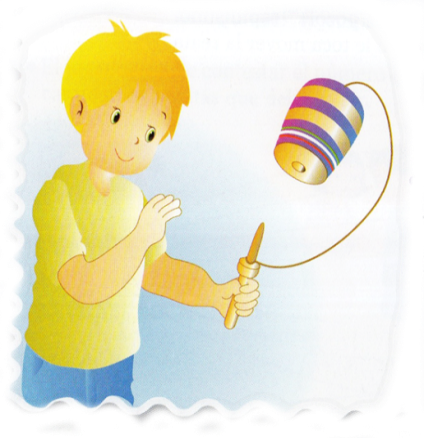 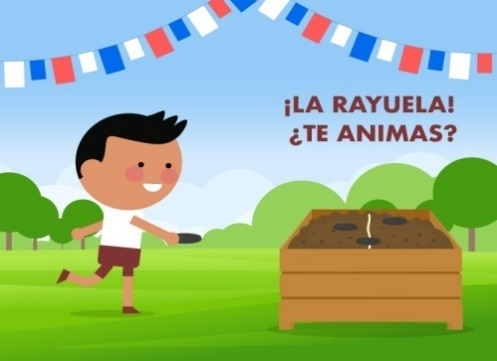 Palo ensebado                                             Las bolitas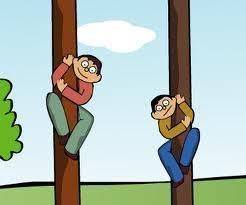 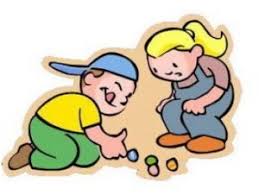                                               Carrera de sacos              Soplar el remolino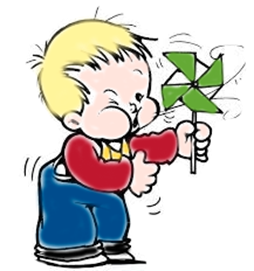 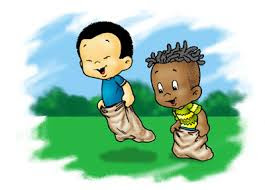 .Tirar a los tarros                        Carrera a de tres píes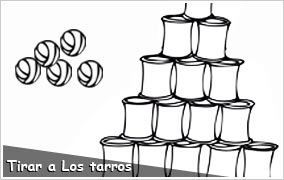 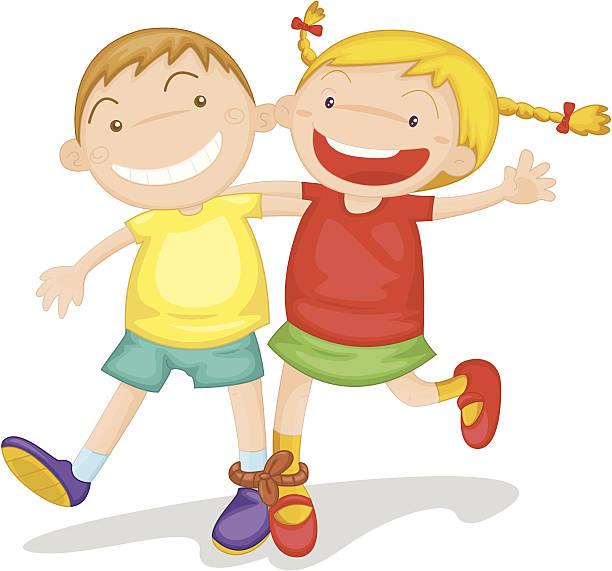 Tirar la cuerda                        Juego del yo-yo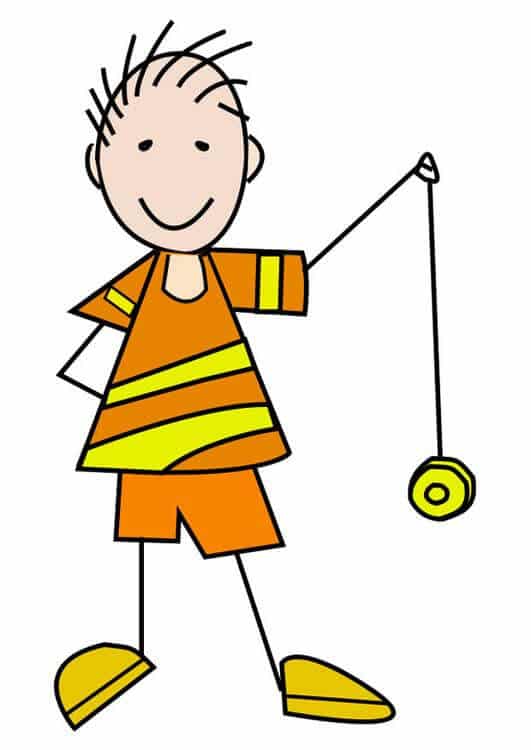 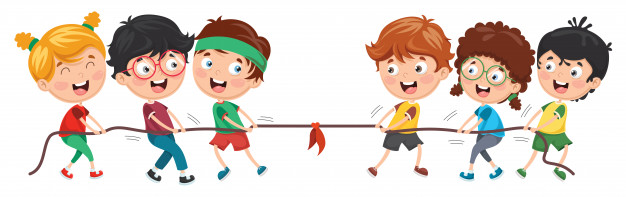 Juego del luche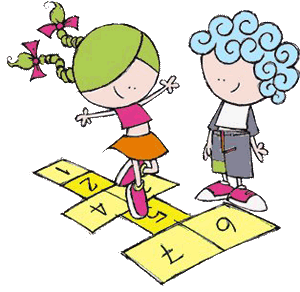 Estimados Padres y Apoderados:Junto con enviarles un cordial saludo, y esperando que se encuentren bien en sus hogares.Les recuerdo que todas  actividades llevan una evaluación formativa de proceso, Es muy importante que sus hijos(as) sientan el apoyo y cariño de Ustedes y puedan aprovechar  estas  actividades  de fiestas patrias  para interactuar con ellos(as) y afianzar tradiciones familiares que se mantienen en el  tiempo;  como son los juegos típicos criollos. Brindándoles la cercanía y contención necesaria en estos tiempos de pandemia.Les envío dos actividades que deben realizar sus hijos.TAREA 1EVIDENCIAR A TRAVES DE FOTOS la participación de su hijo(a) en algún juego criollo familiar.TAREA 2.  Pintar solamente los juegos típicos criollos.“La motivación es lo que te pone en marcha, y el hábito es lo que hace que sigas.”Cualquier duda preguntar por el grupo de Whatsapp de su curso y la resolveremos. Un abrazo.Les pido encarecidamente que si no pueden entregar esta guía resuelta de forma presencial, lo hagan a través de fotografías enviadas por Whatsapp.Nombre:Curso:Fecha:Semana 24Objetivo:Reconocer algunas habilidades y actividades sobre juegos criollos.Reconocer algunas habilidades y actividades sobre juegos criollos.Reconocer algunas habilidades y actividades sobre juegos criollos.Objetivo (s):    OAT 1, OAT 05Contenidos: Con ayuda de sus padres los niños tienen que reconocer actividades sobre nuestros juegos criollos.Objetivo de la semana: Comunicar el bienestar que le produce el movimiento, al ejercitar y recrear su cuerpo en forma habitual, con y sin implementos u obstáculos.  Manifestar iniciativa para resguardar el autocuidado de su cuerpo y su confortabilidad, en función de su propio bienestar.Habilidad: Realizar actividades sobre juegos criollos.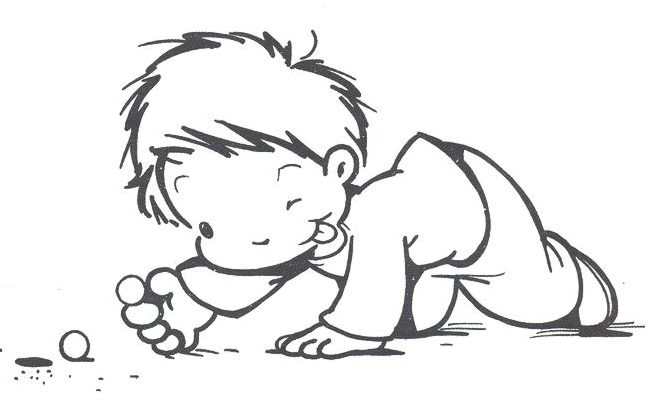 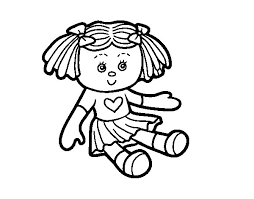 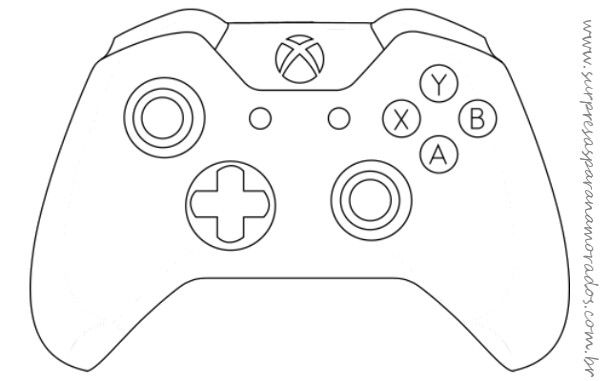 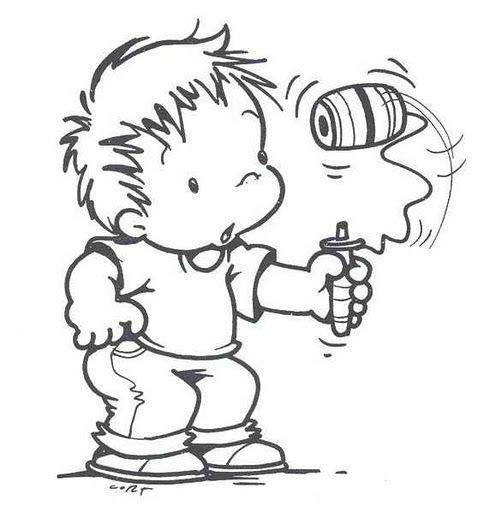 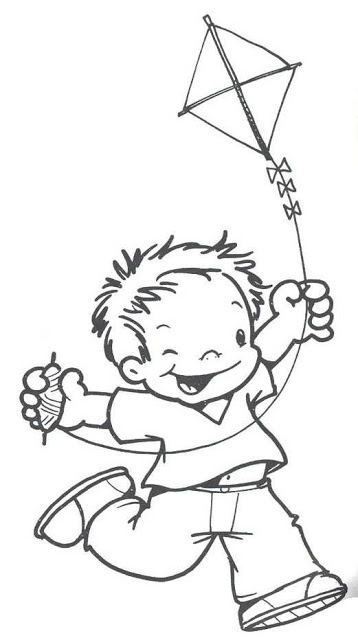 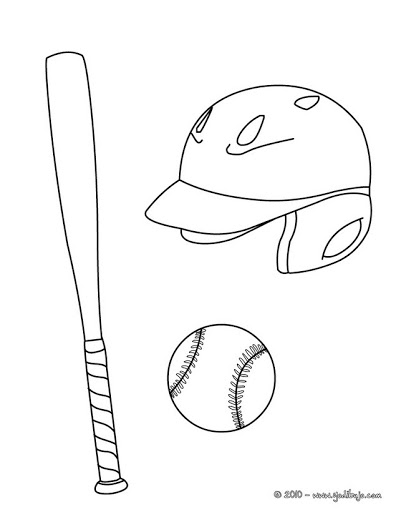 